Ученик VII1 Лазар Весић, пасионирани љубитељ књижевности, учествовао је на такмичењу у организацији Библиотеке града Београда и освојио друго место на градском нивоу. Читао је месецима предвиђена дела и анализирао их на мајсторски начин. Његов поглед на свет уметничког дела романа које је представљао говори и у прилог богатству Лазаревог унутрашњег света. Похвале и честитке!Прочитајте његову анализу романа ,,Чудо” ауторке Паласио.Лазар Весић: приказ романа ,,Чудо”There is, always, one moment in childhood when the door opens and lets the future come in. (Graham Greene)У Августовом животу, када посматрамо главни лик романа ,,Чудо”, пресудан тренутак је полазак у пети разред. Наш протагониста је дете са поремећајем на кожи, због чега га деца, и после двадесет и седам операција, називају наказом. Августов мали ограђени свет, који чине родитељи, сестра Вија и неколико пријатеља, уздрмао је полазак у пети разред. Изласком из зоне комфора Август је изложен окрутном свету, овог пута без заштите родитеља и сестре.На мене је посебан утисак оставио професор енглеског језика, који децу учи моралу и помаже им да спознају себе. Мислим да је свако од нас имао неку такву фигуру у животу. За мене је то моја наставница српског.У једном делу романа свет посматрамо очима Августове сестре. Мислим да је њој било најтеже. Лично нам каже да се цео њихов свет окретао око брата. Август је сунце, а ми смо планете које се окрећу око њега. Погрешно је тако гледати на ствари, свако од нас би требало да буде сунце личног свемира, како год то себично звучало овако речено. Вија се љутила на децу која су једном приликом уплашила Августа. Осећам да је то погрешно, превише је од деце очекивати да схвате и у тренутку прихвате то што су видели. Признајем да бих се уплашио када бих таквог дечака попут  јунака овог романа срео на улици, мада бих се трудио да то не покажем.Одрастање нас учи да је свет неправедан и да деца често знају да буду окрутна и несвесна колико могу да повреде људе око себе. Ако сам ја, као дете које не пати од физичких недостатака, то увидео, могу само да наслутим како је деци попут Августа. Родитељи треба да васпитају своју децу како би могла да саосећају са другима. Што се оних попут Августа тиче, треба да знају да самосажаљевање није пут, ма колико нам се наши проблеми чинили најтежима.Читајући књигу, размишљао сам о томе како бих поступио када бих срео Августа. Нажалост, одговор нисам нашао и, непријатно ми је да признам, али вероватно бих се држао по страни. Не због тога што сматрам да није вредан пажње, већ из страха да га неким непромишљени речима или поступцима не повредим.Често смо незахвални и срећу у животу узимамо здраво за готово, не размишљајући како се осећају они којима је таква срећа ускраћена. Мислим да људи нису свесни колико могу да утичу на свет око себе, нису свесни колико њихови поступци и речи могу значити другима, и у позитивном и у негативном смислу. Потребно је проценити када је некоме потребан разговор или ћутање.Хвала библиотекарки Сузани на подсећању о роковима, слању радова, труду да се ученику набаве књиге, родитељима који су купили недостајуће.Наставник Јелена Игњатовић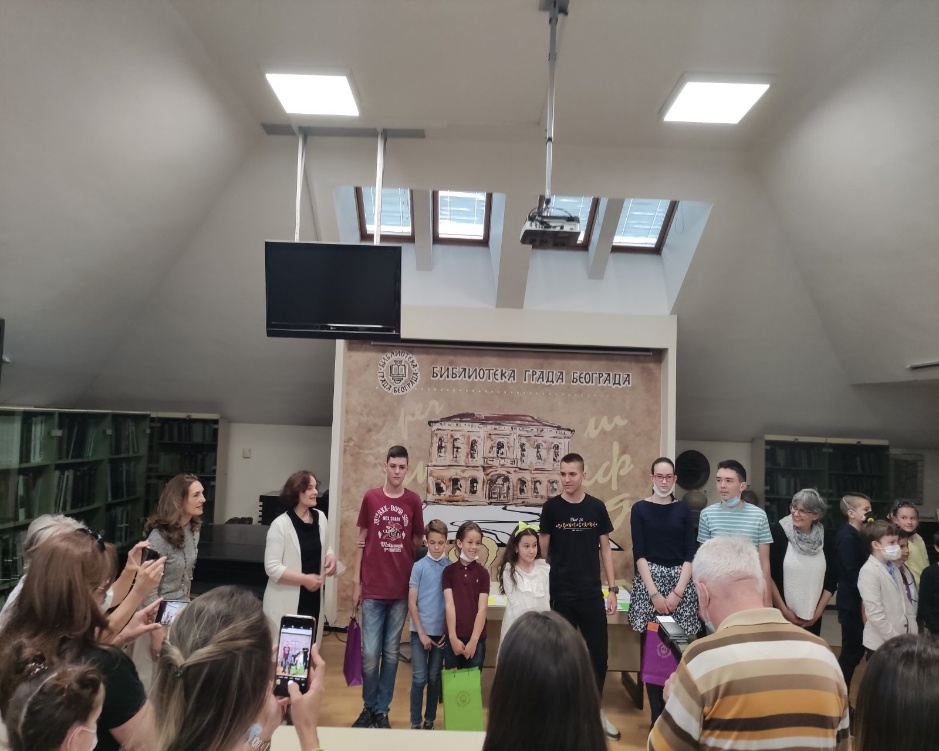 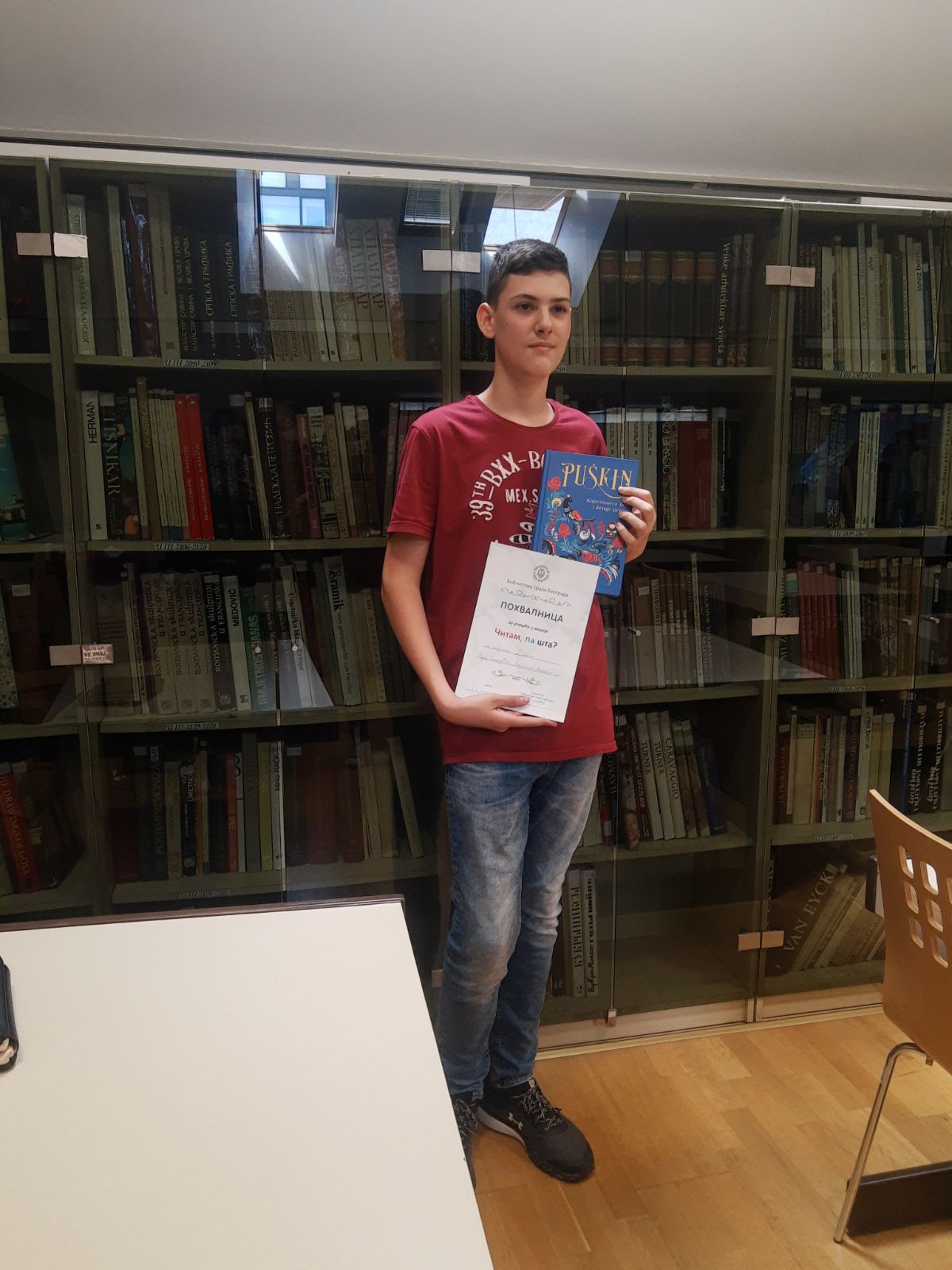 